수    신: 자동차 담당 기자님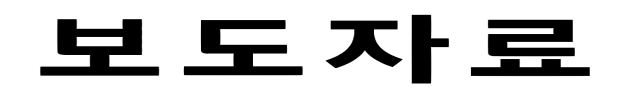 배포일자: 2023년 9월 1일(금)관련자료: 표현대차, 2023년 8월 34만 7,377대 판매- 전 세계 시장서 총 34만 7,377대 판매, 전년 동월 대비 3.2% 증가- 국내 시장서 5만 5,555대 판매, 전년 동월 대비 12.9% 증가- 해외 시장서 29만 1,822대 판매, 전년 동월 대비 1.5% 증가현대자동차가 2023년 8월 국내 5만 5,555대, 해외 29만 1,822대 등 전 세계 시장에서 전년 동월 대비 3.2% 증가한 총 34만 7,377대를 판매했다.지난해 같은 기간과 비교해 국내 판매는 12.9% 증가, 해외 판매는 1.5% 증가한 것으로 집계됐다.■ 국내판매현대차는 2023년 8월 국내 시장에서 전년 동월 대비 12.9% 증가한 5만 5,555대를 판매했다.세단은 그랜저 8,820대, 쏘나타 3,001대, 아반떼 4,758대 등 총 1만 6,979대를 팔았다.RV는 팰리세이드 3,752대, 싼타페 2,775대, 투싼 2,976대, 코나 2,695대, 캐스퍼 3,804대 등 총 1만 8,260대 판매됐다.포터는 5,987대, 스타리아는 2,940대 판매를 기록했으며, 중대형 버스와 트럭은 총 2,209대 판매됐다.프리미엄 브랜드 제네시스는 G90 1,054대, G80 2,923대, GV80 1,692대, GV70 2,927대 등 총 9,180대가 팔렸다.■ 해외판매현대차는 2023년 8월 해외 시장에서 전년 동월보다 1.5% 증가한 29만 1,822대를 판매했다.현대차 관계자는 “생산 및 판매 최적화를 통해 판매 최대화를 이루고 고부가가치 차종 중심의 믹스 개선 등으로 불확실한 경영 환경에 적극 대응하겠다”라며 “‘디 올 뉴 싼타페’ 등 뛰어난 상품성을 지닌 신차 출시, ‘아이오닉 6’의 글로벌 판매 본격화, ‘아이오닉 5 N’ 및 ‘디 올 뉴 코나 일렉트릭’ 출시를 통한 전기차 판매 확대 등을 통해 시장 점유율을 꾸준히 확대해나갈 것”이라고 밝혔다. [끝]구 분2023년2022년전년동월
대비2023년전월
대비2023년2022년전년누계
대비구 분8월8월전년동월
대비7월전월
대비1-8월1-8월전년누계
대비국내55,555 49,224 12.9%57,503 -3.4%509,608 439,925 15.8%해외291,822 287,385 1.5%279,149 4.5%2,255,946 2,106,571 7.1%계347,377 336,609 3.2%336,652 3.2%2,765,554 2,546,496 8.6%